THE MINISTRY FOR DEVELOPMENT OF INFORMATION TECHNOLOGIES AND COMMUNICATIONS OF THE REPUBLIC OF UZBEKISTANTASHKENT UNIVERSITY OF INFORMATION TECHNOLOGIES NAMED AFTER MUHAMMAD AL-KHWARIZMI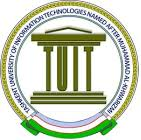 “APPROVED”Tashkent university of information technologies named after Muhammad al-Khwarizmi“____________________________”head of department__________________________“___” _____________202__ yearSYLLABUSin course “Engineering Mathematics, Statistics and Data Analysis” for all specialties of master's degreesName of the courseEngineering Mathematics, Statistics and Data AnalysisECTS credits4 Credits (30 hours of Lecture + 15 hours of Practice & 75 hours Self-study)ObjectivesThis course familiarizes students with the methods, concepts, techniques and algorithms to analyze systems undergoing random/stochastic dynamics. The analysis is based on both modeling and simulation. Various probability distribution functions are used to model the underlined randomness mathematically. Each distribution corresponds to a specific random-scenario or a specific random-behavior as the degree of randomness might vary from one scenario to another. Specifically, univariate and multivariate distributions are used to model the underlined stochasticity. Therefore, for various scenarios selected in the fields of road transportation, railway transportation, and supply chain networks and logistics we develop a systematical analytical concept leading to the derivation of the corresponding mathematical models expressed in the form on probability distribution functions. The resulting models are further simulated using the scientific computing software MATALAB. Therefore, students are familiarized with the use of MATLAB for the computing of stochastic dynamics.Further, several methods and techniques are developed and are presented for the analysis of stochastic data. The methods developed are further used to analyze various real-world scenarios selected in three main fields of research namely in: Supply chain networks-and-logistics, Railway transportation, and Road transportation.Overall, the lecture provides to students a solid background in the modelling and simulation of stochastic phenomena as well as the analysis of stochastic data. The modelling and simulation backgrounds gained by students are further applied in real-world scenarios selected in the aforementioned three main fields of transportation.Learning outcomesThe general expectation regarding the knowledge to be provided/acquired is as follows:Mastering of the tools/instruments to model stochastic phenomenaMastering of the tools for the simulation of stochastic dynamics/behaviorFamiliarizing students with the use of probability distribution functions (PDF) as well as cumulative distribution functions (CDF) in cases of univariate and multivariate distributions.Mastering of how to apply the background of modeling and simulation acquired in this lecture to real-world stochastic systems or scenarios sected in three different fields of transportation.Mastering the most relevant statistical methods to analyze stochastic data.Mastering of the statistical techniques to analyze experimental stochastic data.ContentsGeneral introductionImportance of statistics and data analysis in road and railway transportation as well as in supply chain networksDefinition of some important keywords and their illustration through concrete examples: Statistics, Advanced statistics, Data, Data analysis, deterministic, stochastic, distribution functions, mean/average, data forecastingCommonly used methods, concepts and algorithms for data analysis Commonly used methods, concepts and algorithms for data forecastingStatistical analysis of stochastic phenomenaDeterministic systems versus stochastic systems, and some illustrative examples in transportationDeterministic formalism versus stochastic formalismImportance and essence of the estimation process in data analysisFundamental parameters of a stochastic process and measurementsMean; Mode/Top ; Median; Mode; Variance/Covariance; Standard deviation; Percentile; Quantile; Confidence level ; Confidence intervalImportance of the metric Z-score in data analysis Importance of the metric confidence interval in data analysisLevel of confidence and factors affecting the confidence interval rangeZ-score tables: Description, reading techniques, and importance in data analysisElements of the confidence interval estimationThe confidence levelThe mean/averageThe standard deviationThe sample sizeThe confidence limits (Lower and upper limits)The central limit theorem (CLT)Normal distribution versus standard normal distributionFactors affecting the confidence interval (CI) range: Data variation; Sample size; Level of confidence; Width of CIConfidence interval estimates under some assumptionsApplication: Analysis of various sets of data and estimation of the confidence intervalBasics of traffic theory: Fundamentals of queuing and simulation of queuing processes in stochastic scenarios/EventsDefinition of keywords: traffic; traffic theory; variables; random variables; distribution functions; poisson process; homogeneous poisson processes; non-homogeneous poisson processes; overview of traffic processes.Methods used in traffic theory: Pros/Advantages and Cons/drawbacksModels used in stochastic theory: Pros/Advantages and Cons/drawbacksSome mathematical probability distribution functionsExponential Shifted exponential PoissonErlangGeneralRegistration equipmentOverview of queuing and applications in transportationGeneral queuing notation (Ref. Kendall 1951)Some queuing systems/modelsState  analysis of queue systems/modelsBlocking queuing systems/modelsErlang traffic models: Advantages and limitationsErlang B; Extended Erlang B; Erlang CBusy Hour Traffic (BHT) – Blockings – Number of communication lines – Recall factorQueuing models in VoIPMain phases of a queuing processElements of a queuing systemSample applications of queuingGeneral queuing notation (Kendall 1951)Queuing modelsState analysis of queue models/systemsMathematical modeling of a single-server queuing systemApproximation and ﬁttingNorm approximationBasic norm approximationPenalty function approximationApproximation with constraintsLeast-norm problemsRegularized approximationBi-criterion formulationRegularizationReconstruction, smoothing, and de-noisingRobust approximationStochastic robust approximationWorst-case robust approximationFunction ﬁtting and interpolationFunction familiesConstraintsFitting and interpolation problemsSparse descriptions and basis pursuitInterpolation with convex functionsApplication exercises Statistical estimationParametric distribution estimationMaximum likelihood estimationMaximum a posteriori probability estimationNonparametric distribution estimationOptimal detector design and hypothesis testingDeterministic and randomized detectorsDetection probability matrixOptimal detector designMulticriteria formulation and scalarizationBinary hypothesis testingRobust detectorsChebyshev and Chernoﬀ boundsChebyshev boundsChernoﬀ boundsExampleExperiment designApplication exercises Application exercises Geometric problemsProjection on a setProjecting a point on a convex setSeparating a point and a convex setProjection and separation via indicator and support functionsDistance between setsComputing the distance between convex setsSeparating convex setsDistance and separation via indicator and support functionsEuclidean distance and angle problemsGram matrix and realizabilityProblems involving angles onlyEuclidean distance problemsExtremal volume ellipsoidsThe Löwner-John ellipsoidMaximum volume inscribed ellipsoidAﬃne invariance of extremal volume ellipsoidsCenteringChebyshev centerMaximum volume ellipsoid centerAnalytic center of a set of inequalitiesClassiﬁcationLinear discriminationNonlinear discriminationPlacement and locationLinear facility location problemsPlacement constraintsNonlinear facility location problemsLocation problems with path constraintsFloor planningRelative positioning constraintsFloor planning via convex optimizationFloor planning via geometric programmingSelected real-world scenarios as application examples in transportation Supply Chain Networks Dynamic supply chains with stochastic policiesDynamic supply chains with stochastic demandsModelling of a supply chain network driven by stochastic fluctuationsRailway transportationStochastic analysis of dynamic interaction between train and railway turnoutSimulation of Train Track Interaction with Stochastic Track PropertiesStochastic modeling of track irregularities using experimental measurementsRoad transportationApplication of Stochastic Modeling and Simulation to Vehicle System DynamicsStochastic Modeling and Simulation of Traffic FlowStochastic modelling of traffic flow and corresponding modelsTraffic flow theory and chaotic behaviorTeaching methodLectures, Case studies, Tutorials/exercises, Numerical coding using MATLAB.The slides are available for the whole lecture. These slides are must be provided to students (or must be uploaded in the MOODLE system). The full content of each slide is systematically explained by the Lecturer. Additional examples which are not included in slides will be proposed by the Lecturer to allow good understanding of the information provided.  The slides contain exercises with solutions for the good understanding of the content of each chapter. These solutions are systematically explained (during the lecture) by the Lecturer.The Slides contain exercises without solutions to be solved by students during the lecture (this is part of oral exam). The students are fully assisted by the Lecturer in order to obtain correct/exact solutions to the proposed exercises. This will help to check whether the students have understood the chapters or not. Several exercises will be proposed by the Lecturer to be solved by students as projects. This will help to test the self-learning potential of students.Assessment methodMid-term and final oral and/or written examination, exercises from case studies.Textbooks - Publications - SoftwareTextbooksBoyd S., and Vandenberghe L.(2004). Convex Optimization, Cambridge University Press, New York Seventh edition, ISBN 978-0-521-83378-3Arthur F. and Veinott, Jr (2005). Supply-Chain Optimization, Lecture Notes, MS&E 361. Copyright@2005Understanding Advanced Statistics Methods: 
https://www.amazon.com/Understanding-Advanced-Statistical-Methods-Chapman/dp/1466512105Selected relevant PublicationsScheepmaker, G. M., Goverde, R. M. P., Kroon, L. G., 2017. Review of energy efﬁcient train control and timetabling. European Journal of Operational Research vol. 257 (2), 355–376.Wang, Y., De Schutter, B., van den Boom, T. J., Ning, B., 2013. Optimal trajectory planning for trains – a pseudospectral method and a mixed integer linear programming approach. Transportation Research Part C: Emerging Technologies vol. 29, 97–114.Wang, Y., De Schutter, B., van den Boom, T. J., Ning, B., 2014. Optimal trajectory planning for trains under ﬁxed and moving signaling systems using mixed integer linear programming. Control Engineering Practice vol. 22, 44–56.Yang, X., Chen, A., Ning, B., Tang, T., 2016a. A stochastic model for the integrated optimization on metro timetable and speed proﬁle with uncertain train mass. Transportation Research Part B: Methodological vol. 91, 424–445.Yang, X., Li, X., Ning, B., Tang, T., 2016b. A survey on energy-efﬁcient train operation for urban rail transit. IEEE Transactions on Intelligent Transportation Systems vol. 17 (1), 2–13.Ye,H.,Liu,R.,2016. A multi phase optimal control method for multi-train control and scheduling on railway lines. Transportation Research Part B: Methodological vol. 93, 377–393.Ye, H., Liu, R., 2017. Nonlinear programming methods based on closed-form expressions for optimal train control. Transportation Research Part C: Emerging Technologies vol. 82, 102–123.Zhou, L., Tong, L. C., Chen, J., Tang, J., Zhou, X., 2017. Joint optimization of high speed train time tables and speed proﬁles: A uniﬁed modeling approach using space time-speed grid networks.Transportation Research PartB: Methodological vol. 97,157– 181.Software* Numerical Computing: Algorithmic/Coding and Model-Based DesignMATLAB/SIMULINK for scientific computing, MathWorks (1984), USA.https://de.mathworks.com/academia/student_version.html SPSS (a software tool for Statistics)